METODICKÉ POKYNY pro přípravu návrhu SP v doktorském studiu(vyplňování akreditačních formulářů)Metodický pokyn je připraven ve formě pokynů pro vyplňování akreditačních formulářů a slouží jako pomůcka (návod) pro uvádění požadovaných údajů o novém studijním programu, ev. jeho rozšíření či změně při přípravě návrhu SP v rámci institucionální akreditace, kterou UK získala pro 21 oblastí vzdělávání.Akreditační formuláře jsou průběžně aktualizovány, poslední úprava proběhla 1. 2. 2019 na základě diskuse na Radě pro vnitřní hodnocení. Úpravy jsou současně promítnuty do modulu Akreditace RVH-NAU v SIS. Současná aktualizace se týká především vynechání některých požadovaných údajů (témata závěrečných prací, podíl garanta předmětu na výuce) nebo úprav pokynů k vyplnění – podstatné údaje jsou v tomto dokumentu označeny žlutě. RVH bude akceptovat i návrhy podané v předchozí verzi formulářů.Obecné pokyny pro vyplnění návrh SP lze vyplnit kompletně v SIS – modul Akreditace RVH-NAU (https://is.cuni.cz/studium)důležité: modře / fialově zabarvené položky jsou určeny pouze pro žádost o akreditaci na NAUwordovské formuláře jsou stále k dispozici pro: charakteristiky předmětů (formulář B-III)Formulář jsou k dispozici v samostatných souborech v příslušných odkazech na úvodní straně.v modulu Akreditace se vyplňují následující údaje:základní údaje o SP a o podávání návrhu SP (formulář A, B-Ia) – záložka editacecharakteristika SP a profil absolventa pro akreditace (formulář B-Ib) – záložka editace textů důležitá pozn: charakteristiku SP a profil absolventa lze vyplnit i ve wordovských formulářích, ale i tak je nutné, aby údaje byly uvedeny v SIScharakteristika SP a profil absolventa pro veřejnost – záložka editace textůprofil absolventa pro dodatek – záložka editace textů / záložka specializacerámcový plán doktorského studia (formulář B-IIb) – záložka plányživotopis vyučujících (formulář C-I) Údaje vyplněné v SIS se generují do požadovaných formulářů ve formátu pdf   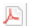 Obecné pokyny pro předkládání na RUKnávrhy SP budou dle Akreditačního řádu projednány fakultními orgány, předloženy rektorovi a po kontrole na RUK projednány Radou pro vnitřní hodnocení (RVH); RVH udělí oprávnění uskutečňovat SP v rámci institucionální akreditace usnesením, ve kterém budou uvedeny i stávající SP/SO, jejichž studenti případně mohou v novém SP dostudovat; u studijních programů uskutečňovaných ve spolupráci se zahraniční vysokou školou nebo školami může jít buď o návrh SP, nebo o akreditaci SP na NAU. Fakulta se rozhodne pro jednu z variant na základě kritérií uvedených zde. A-I – Základní informace o podávání návrhu SP / žádosti o akreditaci SPDůležitá poznámka k vyplnění: údaje formuláře A-I v rozsahu níže se uvádí pouze v SIS, kde je příslušný formulář možno také generovat ve formátu pdf. Údaje zde slouží pouze jako pokyny pro vyplnění. Název vysoké školy: UNIVERZITA KARLOVANázev fakulty / fakult, příp. vysokoškolského ústavu:	Název spolupracující instituce:    pokyny k vyplnění: oficiální název instituce (ústav AV ČR, jiná právnická osoba, česká VŠ, VOŠ), se kterou má být studijní program uskutečňován.Název zahraniční vysoké školy: pokyny k vyplnění: oficiální název zahraniční vysoké školy v případě žádosti o akreditaci společného studijního programu na NAUNázev detašovaného pracoviště:  Název studijního programu:   pokyny k vyplnění: oficiální název SP v jazyce výuky bez použití zkratek uváděný na diplomu a dodatku k diplomuTypy žádostí:    pokyny k vyplnění: výběr z možností v SISDatum vyjádření akademického senátu fakulty nebo fakult:   Datum schválení vědeckou radou fakulty nebo fakult příp. vysokoškolského ústavu:  pokyny k vyplnění: v případě více fakult (ev. VŠ ústavu UK) se uvádí data schválení VR / vyjádření AS všech fakult Datum podpisu dohody se spolupracující institucí: Datum podpisu dohody se zahraniční vysokou školou:  ISCED F:   pokyny k vyplnění: Uvede se jeden čtyřmístný kód Klasifikace oborů vzdělání CZ-ISCED-F 2013  https://www.czso.cz/csu/czso/klasifikace-oboru-vzdelani-cz-isced-f-2013  (Vysvětlivky, ev. Metodická příručka). Nedoporučujeme, pokud je to možné, používat kódy zakončené „0“, MŠMT návrhy SP s takovýmto kódem ISCED vrací.Zdůvodnění kódu ISCED F:  pokyny k vyplnění: MŠMT pro přidělení kódu SP, jehož je kód ISCDE-F součástí, vyžaduje zdůvodnění volby návrhu kódu ISCED-F v případě, že kódy jsou zakončeny „88“ nebo „9“, tzn. hlavně v případě interdisciplinárních SP. Bližší pokyny jsou uvedeny na webu MŠMT http://www.msmt.cz/vzdelavani/vysoke-skolstvi/kody-studijnich-programu-a-oboru.  Důležitá poznámka k vyplnění: údaje formuláře B-Ia v rozsahu níže se uvádí pouze v SIS, kde je příslušný formulář možno také generovat ve formátu pdf. Údaje zde slouží pouze jako pokyny pro vyplnění.*) uvádí se SP a SO (spolu s počtem jejich studentů), ze kterých nový SP vychází, či na ně navazuje, bez ohledu na to, zda-li jsou v SP studenti, nebo zda-li se předpokládá, že studenti v daném SP/SO dostudují.Důležitá poznámka k vyplnění: údaje formuláře B-Ib v rozsahu níže se uvádí pouze v SIS, kde je příslušný formulář možno také generovat ve formátu pdf. Údaje zde slouží pouze jako pokyny pro vyplnění.Důležitá poznámka k vyplnění: údaje na dodatek k diplomu a pro veřejnost se vyplňují pouze v SIS. Údaje zde slouží pouze jako pokyny pro vyplnění.Pozn. k vyplňování:součástí povinných a povinně volitelných předmětů, které mají vliv na státní doktorskou zkoušku a profil absolventa nemohou být předměty z pregraduálního studiaPozn. k vyplnění: a) typ vztahu k UK a fakultám: uvádí se primárně PP (v rozsahu se součtem všech úvazků); DPP/DPČ včetně rozsahu se uvádí pouze v případě, že vyučující nemá na UK / fakultě žádný PP.b) v případě, že SP předkládá více fakult, uvádí se i název fakult, nebo fakulty (ev. VŠ ústav), ke kterým má vyučují prac. vztahPozn. pro zpracovatele:  formulář by mělo být možno po správném zadání a vyplnění generovat ze SISpokyny k vyplnění: Školitelé (včetně formuláře C-I - životopis) se uvádí v počtu úměrném předpokládanému počtu studentů.V případě, že návrh SP podává společně více fakult, počet školitelů z každé fakulty je úměrný předpokládanému počtu studentů zapsaných na jednotlivých fakultáchKK: až to vyhodím – ponechat tuto info v metodiceDůležité poznámky k personálnímu zabezpečení SP: SP nemůže být dominantně postaven na jednom nebo dvou vyučujících;Pedagogické vytížení vyučujícího by mělo být přiměřené;V případě problematického personálního zabezpečení (z hlediska výše a typu úvazku, věkové a kvalifikační struktury) je třeba počítat s požadavkem RVH na kontrolní zprávu o personálním zabezpečení v průběhu realizace SP.další pokyny k vyplnění:A-II-1 – basic registry dataIMPLEMENTING STUDY PROGRAMME AT THE FOREIGN HIGHER EDUCATION INSTITUTIONIn case of more international partner HEIs, please add tables A-II-1, A-II-2,…etcA-II-1 – basic registry dataIMPLEMENTING STUDY PROGRAMME AT THE FOREIGN HIGHER EDUCATION INSTITUTIONIn case of more international partner HEIs, please add tables A-II-1, A-II-2,…etcInternational partner HEIDomicileUnit of the HEI involvedDomicileContact personPhoneE-mailName of study programme (according to foreign accreditation)Name of  specialty (according to foreign accreditation)Accredited from (date)Accredited until (date)Accredited byUnder the Government Decree No. 274/2016 Coll. of the Czech Republic, the respective accreditation decision (or equivalent) is an obligatory annex to this application.  Under the legislative provisionForeign academic title awardedMore detailed description of the International partner HEI More detailed description of the International partner HEI B-Ia – Základní evidenční údaje o studijním programuNÁZEV ÚDAJEPOKYNY K VYPLNĚNÍNázev studijního programu v jazyce výukyoficiální název SP uváděný na diplomu a dodatku k diplomu bez použití zkratek.   Překlad názvu studijního programu do ČJpřeklad oficiálního názvu SP do českého jazyka pro účely dodatku k diplomu.   Překlad názvu studijního programu do AJpřeklad oficiálního názvu SP do anglického jazyka pro účely dodatku k diplomu.    Typ studijního programudoktorský studijní programForma studiaStandardní doba studiaJazyk výuky studijního programuStudijní program je uskutečňován vždy v jednom jazyce výuky.V případě rozdílu mezi českým a cizojazyčným SP (profil absolventa, obsah SZZ apod.) jsou návrhy SP předkládány zvlášť a v SIS-Akreditace RVH jsou zakládány samostatné žádosti („matky“). V případě, že jsou jazykové verze studijního programu totožné a liší se pouze název SP (typicky doktorské studium), podává se pouze jedna žádost s uvedením více jazyků výuky a více oficiálních názvů SP, ev. specializací) a v SIS-Akreditace RVH je další jazyk výuky uveden v rámci tzv.„dcery“.28.3.2018 RVH UK přijalo usnesení, aby spolu s návrhem doktorského studijního programu, jehož jazykem výuky je čeština, byl předložen rovněž návrh tohoto studijní program uskutečňovaného v cizím jazyce. Pouze ve výjimečných a odborně zdůvodněných případech mohou fakulty předložit návrh doktorského studijního programu pouze pro uskutečňování v českém jazyce.Udělovaný akademický titulTyp diplomu pro meziuniverzitní studiumTýká se pouze meziuniverzitního studia (MUS) se zahraniční vysokou školou. Vyberte specifikaci MUS: 1) společný diplom; 2) dva nebo více samostatných diplomů; 3) kombinace ad1 a ad2.    Garant studijního programu   Jméno, příjmení, titulyPředpokládaný počet přijímaných uchazečů ke studiu ve studijním programu  Uvádí se maximální počet přijímaných uchazečů v akademickém roce. Předpokládá-li fakulta nárůst počtu přijímaných uchazečů v průběhu uskutečňování SP, uvedou se předpokládané počty i pro následující akademické roky. Je-li to relevantní (např. z důvodu velkého rozdílu mezi počty přijatých a zapsaných studentů), uveďte očekávaný poměr mezi přijatými a zapsanými studenty. Pozn: u totožných SP ve více jazycích výuky je třeba počty studentů vztáhnout k jazyku výuky. V  SIS se uvádí v jednom textovém poli (u tzv. matky) pro ČJ i pro ostatní jazyky.Oblast(i) vzdělávání  (u více oblastí vzdělávání také podíl jednotlivých oblastí vzdělávání na výuce v %)Oblast(i) vzdělávání  (u více oblastí vzdělávání také podíl jednotlivých oblastí vzdělávání na výuce v %)pokyny k vyplnění:  Uvede se oblast nebo oblasti vzdělávání (OV), do které nebo do nichž má být navrhovaný studijní program zařazen. (SP náleží do oblasti nebo do oblastí vzdělávání tehdy, pokud se povinnými součástmi státní zkoušky, ověřují profilující znalosti nebo dovednosti ze základních tematických okruhů náležejících do dané OV – viz nařízení vlády. Ověřování znalostí nebo dovedností z tematických okruhů, které mají pro SP pouze podpůrný charakter, není samo o sobě důvodem k zařazení SP do další OV.)U studijního programu, který náleží do více OV, se uvádí procentně vyjádřený podíl jednotlivých OV na výuce z hlediska podílu kreditů odpovídajících profilujících předmětů a obsahu státní závěrečné zkoušky. V případě více OV musí být pouze jedna OV dominantní a tomu musí odpovídat její procentuální zastoupení (např. 51:49, 31:29:20:20). Je tomu tak z důvodů generování návrhu kódu SP, jehož součástí je pouze jedna OV.pokyny k vyplnění:  Uvede se oblast nebo oblasti vzdělávání (OV), do které nebo do nichž má být navrhovaný studijní program zařazen. (SP náleží do oblasti nebo do oblastí vzdělávání tehdy, pokud se povinnými součástmi státní zkoušky, ověřují profilující znalosti nebo dovednosti ze základních tematických okruhů náležejících do dané OV – viz nařízení vlády. Ověřování znalostí nebo dovedností z tematických okruhů, které mají pro SP pouze podpůrný charakter, není samo o sobě důvodem k zařazení SP do další OV.)U studijního programu, který náleží do více OV, se uvádí procentně vyjádřený podíl jednotlivých OV na výuce z hlediska podílu kreditů odpovídajících profilujících předmětů a obsahu státní závěrečné zkoušky. V případě více OV musí být pouze jedna OV dominantní a tomu musí odpovídat její procentuální zastoupení (např. 51:49, 31:29:20:20). Je tomu tak z důvodů generování návrhu kódu SP, jehož součástí je pouze jedna OV.Stávající studijní programy a obory, které nový studijní program nahrazuje, včetně počtu studentů  *)název SPnázev SOpočet studentůStávající studijní programy a obory, které nový studijní program nahrazuje, včetně počtu studentů  *)Stávající studijní programy a obory, které nový studijní program nahrazuje, včetně počtu studentů  *)Poznámka k vazbě nového studijního programu na stávající SP/SOStudenti výše uvedených studijních programů a oborů mohou dostudovat v navrhovaném studijním programu podle studijního plánu, podle kterého začali studovat v jednom z výše uvedených studijních programů / oborů, do kterého byli přijati ke studiu.Studenti výše uvedených studijních programů a oborů mohou dostudovat v navrhovaném studijním programu podle studijního plánu, podle kterého začali studovat v jednom z výše uvedených studijních programů / oborů, do kterého byli přijati ke studiu.Studenti výše uvedených studijních programů a oborů mohou dostudovat v navrhovaném studijním programu podle studijního plánu, podle kterého začali studovat v jednom z výše uvedených studijních programů / oborů, do kterého byli přijati ke studiu.B-Ib – Charakteristika studijního programuCharakteristika studijního programu pro akreditaci Charakteristika studijního programu pro akreditaci Obecný popis a charakteristika SP shrnující základní informace o daném SP.Obecný popis a charakteristika SP je určena jak pro akademickou veřejnost a posuzovatele RVH, tak ji bude možno využít i jako charakteristiku SP pro veřejnost (viz položka v SIS výše) a případně pro další využití ve fakultních materiálech (podmínky přijímacího řízení apod.)Jaké je odborné zaměření SP? Popis odborného „zázemí“ SP ve vazbě na tvůrčí činnost.Jaký je mezinárodní rozměr SP?  Popis mezinárodních aspektů vzdělávací a tvůrčí činnosti (zahraniční vyučující, mezinárodní projekty a granty apod. případně další podoby cizojazyčné výuky v  případě, že studijní plán neobsahuje cizojazyčné předměty).Jakým způsobem je absolvent připravován na uplatnění v mezinárodním prostředí / zahraničí?Zdůvodnění SP v rámci struktury SP na fakultě. Jaká je jeho návaznost na předešlé či následující SP v rámci studijního cyklu? Čím je daný SP jedinečný v kontextu vzdělávací činnosti UK? Jaké jsou jeho obsahové odlišnosti nebo překryvy s jinými studijními programy na UK?   Popište obsahové změny oproti studijnímu programu či programům, nebo studijnímu oboru či oborům, na které tento SP obsahově navazuje.   Stručný popis změn, ke kterým dochází v souvislosti s rozšířením / změnami SP.v SIS – akreditační modul je uvedeno na záložce „editace“ na závěr (v části Akreditace)V případě realizace doktorského SP společně s pracovištěm AV ČR popište důvody a okolnosti této spolupráce a podíl pracoviště na uskutečňování SP.V případě realizace SP společně se zahraniční VŠ popište důvody a okolnosti této spolupráce.   Zde můžete uvést další komentáře, poznámky, vysvětlení k organizaci studia či vypíchnout konkrétní specifika daného SP, které považujete za zajímavé.  V případě ne zcela uspokojivého personálního zabezpečení uveďte informace o personálním rozvoji (např. plánované habilitace, PhD studium apod.).v případě problematického personálního zabezpečení (z hlediska výše a typu úvazku, věkové a kvalifikační struktury) je třeba počítat s požadavkem RVH na kontrolní zprávu o personálním zabezpečení v průběhu realizace SPHlavní pracoviště fakulty (fakult), která převážně zajišťují vzdělávací a tvůrčí činnost v daném SP.Hlavní pracoviště fakulty (fakult), která převážně zajišťují vzdělávací a tvůrčí činnost v daném SP.Profil absolventa studijního programuMetodická doporučení k vyplnění údaje níže „Odborné znalosti“ a Odborné dovednosti a obecné způsobilosti“: Popsané znalosti, dovednosti a obecné způsobilosti by měly být v souladu s předpokládanou uplatnitelností absolventa na trhu práce. Profil absolventa musí být v souladu se studijním plánem a obsahem státní závěrečné zkoušky.Je důležité pamatovat na to, že profil absolventa nemá odpovídat na otázku „Co absolvent všechno udělal proto, aby dokončil studium?", ale spíše „Co umí a dokáže po absolvování daného SP?“Profil absolventa musí obsahovat faktické informace o úrovni dosažených znalostí, dovedností a obecných způsobilostí. Každý výstup z učení popsaný v profilu absolventa by měl být v průběhu studia dosažitelný v závislosti na organizaci studijní zátěže.  ORGANIZAČNÍ POKYNY A DOPORUČENÍJsou-li pro daný SP uváděny specializace, pak musí profil absolventa obsahovat i znalosti, dovednosti a obecné způsobilosti profilující v rámci SP danou specializaci.profil absolventa bude v uvedeném znění zveřejněn na webových stránkách UK, případně lze text ke zveřejnění upravit a dát do přílohy návrhu SP (v tom případě zde toto uveďte).Odborné znalostiOdborné dovednosti a obecné způsobilostiPředpokládaná uplatnitelnost absolventů na trhu prácepokyny k vyplnění: Charakteristika profesí, pro jejichž výkon má být absolvent připraven, dalších možností jeho uplatnění a charakteristika zaměstnavatelů, u kterých bude moci uplatnit získané vzdělání. V případě, že studijní program je zaměřen na přípravu k výkonu regulovaného povolání, uvádí se zde zejména přehled těchto regulovaných povolání. Pokud se předpokládá uplatnitelnost absolventa v regulovaném povolání, je třeba to vyznačit ve formuláři B-I a doložit povolení / stanovisko příslušného uznávacího orgánu. Databáze regulovaných povolání MŠMT: http://uok.msmt.cz/uok/ru_list.php  Podmínky k přijetí ke studiu (nepovinný údaj)Profil absolventa (PA) pro dodatek k diplomu – český jazyk (750- 850 znaků – plný studijní plán, 340-375  znaků sdružené studium)Profil absolventa pro plný studijní plán bez specializací – český jazykpokyny k vyplnění: celkový profil absolventa SP (max cca 750 znaků)Profil absolventa pro specializaci X – český jazykpokyny k vyplnění: celkový profil absolventa (max cca 750 znaků) se zohledněním příslušné specializace    Profil absolventa pro sdružené studium hlavní studijní plán (maior) – český jazykpokyny k vyplnění: nižší rozsah max cca 340 znaků, obsahuje profilující znalosti a dovednosti získané v hlavním stud. plánu (tzn. obecné části a odborné části), bude doplněn profilujícími znalostmi a dovednostmi z přidruženého studijního plánu jiného SP   Profil absolventa pro sdružené studium přidružený studijní plán (minor) – český jazykpokyny k vyplnění: nižší rozsah max cca 340 znaků, obsahuje profilující znalosti a dovednosti získané studiem přidruženého studijního plánu a bude doplňovat profilující znalosti a dovednosti získané v hlavním studijním plánu jiného SP    Profil absolventa pro dodatek k diplomu – anglický jazyk (850 znaků - plný studijní plán, 375 sdružené studium)Profil absolventa pro plný studijní plán bez specializací – anglický jazykpokyny k vyplnění: celkový profil absolventa SP (max cca 850 znaků)Profil absolventa pro specializaci A – anglický jazykpokyny k vyplnění: celkový profil absolventa (max cca 850 znaků) se zohledněním příslušné specializace  Profil absolventa pro sdružené studium hlavní studijní plán – anglický jazykpokyny k vyplnění: nižší rozsah max cca 375 znaků, obsahuje profilující znalosti a dovednosti získané v hlavním stud. plánu (tzn. obecné části a odborné části), bude doplněn profilujícími znalostmi a dovednostmi z přidruženého studijního plánu jiného SP   Profil absolventa pro sdružené studium přidružený studijní plán – anglický jazykpokyny k vyplnění: nižší rozsah max cca 375 znaků, obsahuje profilující znalosti a dovednosti získané studiem přidruženého studijního plánu a bude doplňovat profilující znalosti a dovednosti získané v hlavním studijním plánu jiného SP    Charakteristika studijního programu pro veřejnost – český jazyk pokyny k vyplnění: Jedná se o základní text, který bude sloužit jako obecná charakteristika studijního programu pro veřejnost. Doporučujeme použít zejména popis v kolonce „Co je primárním účelem existence SP” (cíle studia ve studijním programu) níže a případně doplnit o některé informace uváděné v dalších kolonkách (např. odborné zaměření). Cílem by měl být souvislý a konzistentní text, který dobře a jasně popíše základní charakteristiku daného SPCharakteristika studijního programu pro veřejnost – anglický jazyk pokyny k vyplnění: - viz výšeProfil absolventa pro veřejnost – český jazyk pokyny k vyplnění: Prosíme vložit v jednom souvislém textu popis odborných znalostí, popis odborných dovedností a obecných způsobilostí a popis předpokládané uplatnitelnosti na trhu práce.Profil absolventa pro veřejnost – anglický jazyk pokyny k vyplnění: - viz výšeB-IIb – Rámcový studijní plán doktorského studiaStudijní povinnostipokyny k vyplnění: Rámcový popis studijních povinností a požadavky na jejich absolvování; jsou-li studijní povinnosti dané formou povinných předmětů, je nutno vyplnit charakteristiku – formulář B-III. Případně uváděné předměty (povinné i povinně volitelné) musí obsahovat formu zakončení (atestaci). Mezi odborné předměty, podstatné pro daný doktorský SP, nemohou patřit povinné, n. povinně volitelné předměty z pregraduálního studia. Požadavky na tvůrčí činnostpokyny k vyplnění: Rámcový popis požadavků na tvůrčí činnost studentů v rámci doktorského studia.Požadavky na absolvování stážípokyny k vyplnění: Popis povinností: absolvovat část studia na zahraniční instituci v délce min. 1 měsíce nebo jiná forma přímé účasti na mezinárodní spolupráci, např. na výzkumném projektu.Další studijní povinnosti  (nepovinný údaj)pokyny k vyplnění: Případné další studijní povinnosti nad rámec údajů výše.Státní doktorská zkouškapokyny k vyplnění: Uvádí se podstatné údaje o státní doktorské zkoušce v příslušném doktorském studijním programu: např. požadavky na státní doktorskou zkoušku, její struktura, obsah apod.  B-III – Charakteristika studijního předmětuB-III – Charakteristika studijního předmětuB-III – Charakteristika studijního předmětuB-III – Charakteristika studijního předmětuB-III – Charakteristika studijního předmětuB-III – Charakteristika studijního předmětuB-III – Charakteristika studijního předmětuPozn. pro zpracovatele:  Předměty v SIS se vyplňují stejně jako předměty pro pregraduální studium v programu „Tajemník“Pozn. pro zpracovatele:  Předměty v SIS se vyplňují stejně jako předměty pro pregraduální studium v programu „Tajemník“Pozn. pro zpracovatele:  Předměty v SIS se vyplňují stejně jako předměty pro pregraduální studium v programu „Tajemník“Pozn. pro zpracovatele:  Předměty v SIS se vyplňují stejně jako předměty pro pregraduální studium v programu „Tajemník“Pozn. pro zpracovatele:  Předměty v SIS se vyplňují stejně jako předměty pro pregraduální studium v programu „Tajemník“Pozn. pro zpracovatele:  Předměty v SIS se vyplňují stejně jako předměty pro pregraduální studium v programu „Tajemník“Pozn. pro zpracovatele:  Předměty v SIS se vyplňují stejně jako předměty pro pregraduální studium v programu „Tajemník“Název studijního předmětuTyp předmětu předmět je buď povinný nebo povinně volitelný předmět je buď povinný nebo povinně volitelný předmět je buď povinný nebo povinně volitelný předmět je buď povinný nebo povinně volitelný předmět je buď povinný nebo povinně volitelný předmět je buď povinný nebo povinně volitelný Rozsah studijního předmětunapř: 2/1, 2dny …. hod. celkový počet hodcelkový počet hoddoporučený ročník / semestrDvousemestrální předmětAno – Ne  Ano – Ne  Ano – Ne  Ano – Ne  Ano – Ne  Ano – Ne  Způsob ověření studijních výsledkůvýběr z možností: Z – Zk – KZ –Kv (kolokvium) – KP (klauzurní práce)  výběr z možností: Z – Zk – KZ –Kv (kolokvium) – KP (klauzurní práce)  Forma výukyuvádí se dle SZŘ:  Přednáška, seminář, proseminář, cvičení, kurz, laboratorní práce, praxe, exkurze, stáž, soustředění, terénní práce, samostatná práce, konzultace uvádí se dle SZŘ:  Přednáška, seminář, proseminář, cvičení, kurz, laboratorní práce, praxe, exkurze, stáž, soustředění, terénní práce, samostatná práce, konzultace uvádí se dle SZŘ:  Přednáška, seminář, proseminář, cvičení, kurz, laboratorní práce, praxe, exkurze, stáž, soustředění, terénní práce, samostatná práce, konzultace Další požadavky na studenta(nepovinný údaj)pokyny k vyplnění: Případné další požadavky na studenta vedoucí k zakončení předmětu, např. seminární práce, prezentace, docházka apod. (nepovinný údaj) pokyny k vyplnění: Případné další požadavky na studenta vedoucí k zakončení předmětu, např. seminární práce, prezentace, docházka apod. (nepovinný údaj) pokyny k vyplnění: Případné další požadavky na studenta vedoucí k zakončení předmětu, např. seminární práce, prezentace, docházka apod. (nepovinný údaj) pokyny k vyplnění: Případné další požadavky na studenta vedoucí k zakončení předmětu, např. seminární práce, prezentace, docházka apod. (nepovinný údaj) pokyny k vyplnění: Případné další požadavky na studenta vedoucí k zakončení předmětu, např. seminární práce, prezentace, docházka apod. (nepovinný údaj) pokyny k vyplnění: Případné další požadavky na studenta vedoucí k zakončení předmětu, např. seminární práce, prezentace, docházka apod. (nepovinný údaj) VyučujícíPokyny  k vyplnění: Uvádí se akademický titul, jméno a příjmení Pokyny  k vyplnění: Uvádí se akademický titul, jméno a příjmení Pokyny  k vyplnění: Uvádí se akademický titul, jméno a příjmení Pokyny  k vyplnění: Uvádí se akademický titul, jméno a příjmení Pokyny  k vyplnění: Uvádí se akademický titul, jméno a příjmení Pokyny  k vyplnění: Uvádí se akademický titul, jméno a příjmení Stručná anotace předmětupokyny k vyplnění: uvádí se pouze anotace předmětu (neuvádí se sylabus!), která obsahuje: charakteristiku a cíl předmětu v rozsahu cca 5 řádkůpopis struktury předmětu / hl. témata  (osnova) v rozsahu cca 10 řádků Pozn: anotaci předmětu a studijní literaturu není třeba uvádět u „neodborných předmětů“ (z hlediska jejich významu ve studijním plánu), jako např. tělesná výchova, výuka cizího jazyka, diplomový projekt apod., případně uvést pouze relevantní informace pro posouzení studijního plánu.pokyny k vyplnění: uvádí se pouze anotace předmětu (neuvádí se sylabus!), která obsahuje: charakteristiku a cíl předmětu v rozsahu cca 5 řádkůpopis struktury předmětu / hl. témata  (osnova) v rozsahu cca 10 řádků Pozn: anotaci předmětu a studijní literaturu není třeba uvádět u „neodborných předmětů“ (z hlediska jejich významu ve studijním plánu), jako např. tělesná výchova, výuka cizího jazyka, diplomový projekt apod., případně uvést pouze relevantní informace pro posouzení studijního plánu.pokyny k vyplnění: uvádí se pouze anotace předmětu (neuvádí se sylabus!), která obsahuje: charakteristiku a cíl předmětu v rozsahu cca 5 řádkůpopis struktury předmětu / hl. témata  (osnova) v rozsahu cca 10 řádků Pozn: anotaci předmětu a studijní literaturu není třeba uvádět u „neodborných předmětů“ (z hlediska jejich významu ve studijním plánu), jako např. tělesná výchova, výuka cizího jazyka, diplomový projekt apod., případně uvést pouze relevantní informace pro posouzení studijního plánu.pokyny k vyplnění: uvádí se pouze anotace předmětu (neuvádí se sylabus!), která obsahuje: charakteristiku a cíl předmětu v rozsahu cca 5 řádkůpopis struktury předmětu / hl. témata  (osnova) v rozsahu cca 10 řádků Pozn: anotaci předmětu a studijní literaturu není třeba uvádět u „neodborných předmětů“ (z hlediska jejich významu ve studijním plánu), jako např. tělesná výchova, výuka cizího jazyka, diplomový projekt apod., případně uvést pouze relevantní informace pro posouzení studijního plánu.pokyny k vyplnění: uvádí se pouze anotace předmětu (neuvádí se sylabus!), která obsahuje: charakteristiku a cíl předmětu v rozsahu cca 5 řádkůpopis struktury předmětu / hl. témata  (osnova) v rozsahu cca 10 řádků Pozn: anotaci předmětu a studijní literaturu není třeba uvádět u „neodborných předmětů“ (z hlediska jejich významu ve studijním plánu), jako např. tělesná výchova, výuka cizího jazyka, diplomový projekt apod., případně uvést pouze relevantní informace pro posouzení studijního plánu.pokyny k vyplnění: uvádí se pouze anotace předmětu (neuvádí se sylabus!), která obsahuje: charakteristiku a cíl předmětu v rozsahu cca 5 řádkůpopis struktury předmětu / hl. témata  (osnova) v rozsahu cca 10 řádků Pozn: anotaci předmětu a studijní literaturu není třeba uvádět u „neodborných předmětů“ (z hlediska jejich významu ve studijním plánu), jako např. tělesná výchova, výuka cizího jazyka, diplomový projekt apod., případně uvést pouze relevantní informace pro posouzení studijního plánu.Studijní literatura pokyny k vyplnění Uvádí se stěžejní literatura v rozsahu cca max 10 položek.pokyny k vyplnění Uvádí se stěžejní literatura v rozsahu cca max 10 položek.pokyny k vyplnění Uvádí se stěžejní literatura v rozsahu cca max 10 položek.pokyny k vyplnění Uvádí se stěžejní literatura v rozsahu cca max 10 položek.pokyny k vyplnění Uvádí se stěžejní literatura v rozsahu cca max 10 položek.pokyny k vyplnění Uvádí se stěžejní literatura v rozsahu cca max 10 položek.C-I – Personální zabezpečeníC-I – Personální zabezpečeníC-I – Personální zabezpečeníC-I – Personální zabezpečeníC-I – Personální zabezpečeníC-I – Personální zabezpečeníC-I – Personální zabezpečeníC-I – Personální zabezpečeníC-I – Personální zabezpečeníPozn. pro zpracovatele:  Není třeba uvádět CV vyučujících u doporučených volitelných předmětů.  Prosíme řadit CV v exportu pdf ze SIS: 1. CV garanta SP + 2. CV vyučujících v abecedním pořadíPozn. pro zpracovatele:  Není třeba uvádět CV vyučujících u doporučených volitelných předmětů.  Prosíme řadit CV v exportu pdf ze SIS: 1. CV garanta SP + 2. CV vyučujících v abecedním pořadíPozn. pro zpracovatele:  Není třeba uvádět CV vyučujících u doporučených volitelných předmětů.  Prosíme řadit CV v exportu pdf ze SIS: 1. CV garanta SP + 2. CV vyučujících v abecedním pořadíPozn. pro zpracovatele:  Není třeba uvádět CV vyučujících u doporučených volitelných předmětů.  Prosíme řadit CV v exportu pdf ze SIS: 1. CV garanta SP + 2. CV vyučujících v abecedním pořadíPozn. pro zpracovatele:  Není třeba uvádět CV vyučujících u doporučených volitelných předmětů.  Prosíme řadit CV v exportu pdf ze SIS: 1. CV garanta SP + 2. CV vyučujících v abecedním pořadíPozn. pro zpracovatele:  Není třeba uvádět CV vyučujících u doporučených volitelných předmětů.  Prosíme řadit CV v exportu pdf ze SIS: 1. CV garanta SP + 2. CV vyučujících v abecedním pořadíPozn. pro zpracovatele:  Není třeba uvádět CV vyučujících u doporučených volitelných předmětů.  Prosíme řadit CV v exportu pdf ze SIS: 1. CV garanta SP + 2. CV vyučujících v abecedním pořadíPozn. pro zpracovatele:  Není třeba uvádět CV vyučujících u doporučených volitelných předmětů.  Prosíme řadit CV v exportu pdf ze SIS: 1. CV garanta SP + 2. CV vyučujících v abecedním pořadíPozn. pro zpracovatele:  Není třeba uvádět CV vyučujících u doporučených volitelných předmětů.  Prosíme řadit CV v exportu pdf ze SIS: 1. CV garanta SP + 2. CV vyučujících v abecedním pořadíVysoká školaUniverzita KarlovaUniverzita KarlovaUniverzita KarlovaUniverzita KarlovaUniverzita KarlovaUniverzita KarlovaUniverzita KarlovaUniverzita KarlovaFakulta / vysokoškolský ústav pokyny k vyplnění: fakulta nebo fakulty (ev s vš ústavem UK), které návrh předkládají  pokyny k vyplnění: fakulta nebo fakulty (ev s vš ústavem UK), které návrh předkládají  pokyny k vyplnění: fakulta nebo fakulty (ev s vš ústavem UK), které návrh předkládají  pokyny k vyplnění: fakulta nebo fakulty (ev s vš ústavem UK), které návrh předkládají  pokyny k vyplnění: fakulta nebo fakulty (ev s vš ústavem UK), které návrh předkládají  pokyny k vyplnění: fakulta nebo fakulty (ev s vš ústavem UK), které návrh předkládají  pokyny k vyplnění: fakulta nebo fakulty (ev s vš ústavem UK), které návrh předkládají  pokyny k vyplnění: fakulta nebo fakulty (ev s vš ústavem UK), které návrh předkládají  Název studijního programuJméno a příjmeníTitulyRok narozeníPracovní vztah k UKPracovní vztah k UKPracovní vztah k UKtyp vztahuPP n DPČ n DPP n jinýrozsahcelé číslo v hod. týdnědo kdyN  neboměsíc / rokVztah k fakultě / fakultám (VŠ ústavu), která SP uskutečňuje fakulta/y(ústav)typ vztahu k fakultěrozsahdo kdyVztah k fakultě / fakultám (VŠ ústavu), která SP uskutečňuje fakulta/y(ústav)typ vztahu k fakultěrozsahdo kdyPůsobení ve fakultní nemocnici nebo smluvním zdravotnickém zařízení (v případě SP zdravotnického zaměření)Působení ve fakultní nemocnici nebo smluvním zdravotnickém zařízení (v případě SP zdravotnického zaměření)Působení ve fakultní nemocnici nebo smluvním zdravotnickém zařízení (v případě SP zdravotnického zaměření)Působení ve fakultní nemocnici nebo smluvním zdravotnickém zařízení (v případě SP zdravotnického zaměření)oficiální název a sídlo (obec) fakultní nemocnice / zdravotnického zařízení typ pracovního vztahurozsahdo kdy PP (40 HT)JPP (méně než 40 HT)celé číslo v hod. týdněN  neboměsíc / rokDalší současná působení na pozici akademického pracovníka na jiných vysokých školáchDalší současná působení na pozici akademického pracovníka na jiných vysokých školáchDalší současná působení na pozici akademického pracovníka na jiných vysokých školáchDalší současná působení na pozici akademického pracovníka na jiných vysokých školáchoficiální název a sídlo (obec) VŠtyp pracovního vztahutyp pracovního vztahurozsahPP neboPP na dobu kratší než rokPP neboPP na dobu kratší než rokcelé číslo v hod. týdněPředměty příslušného studijního programu a způsob zapojení do jejich výukyPředměty příslušného studijního programu a způsob zapojení do jejich výukyPředměty příslušného studijního programu a způsob zapojení do jejich výukyPředměty příslušného studijního programu a způsob zapojení do jejich výukyPředměty příslušného studijního programu a způsob zapojení do jejich výukyPředměty příslušného studijního programu a způsob zapojení do jejich výukyPředměty příslušného studijního programu a způsob zapojení do jejich výukyPředměty příslušného studijního programu a způsob zapojení do jejich výukyPředměty příslušného studijního programu a způsob zapojení do jejich výukyPředměty příslušného studijního programu a způsob zapojení do jejich výukyPředměty příslušného studijního programu a způsob zapojení do jejich výukypokyny k vyplnění: Uvádí se všechny studijní předměty v daném studijním programu, do jejichž výuky je nebo bude vyučující zapojen(a); uvedené předměty by měly odpovídat údajům uvedeným ve studijním plánu (formulář  B-IIa). U předmětů, které vyučující garantuje, (Standardy SP UK http://www.cuni.cz/UK-8235.html), se uvede v závorce za názvem předmětu „(garant předmětu)“.pokyny k vyplnění v SIS:  budou-li předměty vyplněny v SIS, včetně garanta předmětu a ev. dalších vyučujících, a současně přiřazeny k SP v modulu Akreditace, pak se zobrazí nabídka vyučovaných předmětů, včetně v závorce jedná-li se o garanta předmětu;budou-li předměty vyplněny ve wordovském formuláři, pak administrátor příslušné předměty musí vypsat; u předmětů, které daný vyučující garantuje, uvede v závorce za názvem předmětu „(garant předmětu)“;pokyny k vyplnění: Uvádí se všechny studijní předměty v daném studijním programu, do jejichž výuky je nebo bude vyučující zapojen(a); uvedené předměty by měly odpovídat údajům uvedeným ve studijním plánu (formulář  B-IIa). U předmětů, které vyučující garantuje, (Standardy SP UK http://www.cuni.cz/UK-8235.html), se uvede v závorce za názvem předmětu „(garant předmětu)“.pokyny k vyplnění v SIS:  budou-li předměty vyplněny v SIS, včetně garanta předmětu a ev. dalších vyučujících, a současně přiřazeny k SP v modulu Akreditace, pak se zobrazí nabídka vyučovaných předmětů, včetně v závorce jedná-li se o garanta předmětu;budou-li předměty vyplněny ve wordovském formuláři, pak administrátor příslušné předměty musí vypsat; u předmětů, které daný vyučující garantuje, uvede v závorce za názvem předmětu „(garant předmětu)“;pokyny k vyplnění: Uvádí se všechny studijní předměty v daném studijním programu, do jejichž výuky je nebo bude vyučující zapojen(a); uvedené předměty by měly odpovídat údajům uvedeným ve studijním plánu (formulář  B-IIa). U předmětů, které vyučující garantuje, (Standardy SP UK http://www.cuni.cz/UK-8235.html), se uvede v závorce za názvem předmětu „(garant předmětu)“.pokyny k vyplnění v SIS:  budou-li předměty vyplněny v SIS, včetně garanta předmětu a ev. dalších vyučujících, a současně přiřazeny k SP v modulu Akreditace, pak se zobrazí nabídka vyučovaných předmětů, včetně v závorce jedná-li se o garanta předmětu;budou-li předměty vyplněny ve wordovském formuláři, pak administrátor příslušné předměty musí vypsat; u předmětů, které daný vyučující garantuje, uvede v závorce za názvem předmětu „(garant předmětu)“;pokyny k vyplnění: Uvádí se všechny studijní předměty v daném studijním programu, do jejichž výuky je nebo bude vyučující zapojen(a); uvedené předměty by měly odpovídat údajům uvedeným ve studijním plánu (formulář  B-IIa). U předmětů, které vyučující garantuje, (Standardy SP UK http://www.cuni.cz/UK-8235.html), se uvede v závorce za názvem předmětu „(garant předmětu)“.pokyny k vyplnění v SIS:  budou-li předměty vyplněny v SIS, včetně garanta předmětu a ev. dalších vyučujících, a současně přiřazeny k SP v modulu Akreditace, pak se zobrazí nabídka vyučovaných předmětů, včetně v závorce jedná-li se o garanta předmětu;budou-li předměty vyplněny ve wordovském formuláři, pak administrátor příslušné předměty musí vypsat; u předmětů, které daný vyučující garantuje, uvede v závorce za názvem předmětu „(garant předmětu)“;pokyny k vyplnění: Uvádí se všechny studijní předměty v daném studijním programu, do jejichž výuky je nebo bude vyučující zapojen(a); uvedené předměty by měly odpovídat údajům uvedeným ve studijním plánu (formulář  B-IIa). U předmětů, které vyučující garantuje, (Standardy SP UK http://www.cuni.cz/UK-8235.html), se uvede v závorce za názvem předmětu „(garant předmětu)“.pokyny k vyplnění v SIS:  budou-li předměty vyplněny v SIS, včetně garanta předmětu a ev. dalších vyučujících, a současně přiřazeny k SP v modulu Akreditace, pak se zobrazí nabídka vyučovaných předmětů, včetně v závorce jedná-li se o garanta předmětu;budou-li předměty vyplněny ve wordovském formuláři, pak administrátor příslušné předměty musí vypsat; u předmětů, které daný vyučující garantuje, uvede v závorce za názvem předmětu „(garant předmětu)“;pokyny k vyplnění: Uvádí se všechny studijní předměty v daném studijním programu, do jejichž výuky je nebo bude vyučující zapojen(a); uvedené předměty by měly odpovídat údajům uvedeným ve studijním plánu (formulář  B-IIa). U předmětů, které vyučující garantuje, (Standardy SP UK http://www.cuni.cz/UK-8235.html), se uvede v závorce za názvem předmětu „(garant předmětu)“.pokyny k vyplnění v SIS:  budou-li předměty vyplněny v SIS, včetně garanta předmětu a ev. dalších vyučujících, a současně přiřazeny k SP v modulu Akreditace, pak se zobrazí nabídka vyučovaných předmětů, včetně v závorce jedná-li se o garanta předmětu;budou-li předměty vyplněny ve wordovském formuláři, pak administrátor příslušné předměty musí vypsat; u předmětů, které daný vyučující garantuje, uvede v závorce za názvem předmětu „(garant předmětu)“;pokyny k vyplnění: Uvádí se všechny studijní předměty v daném studijním programu, do jejichž výuky je nebo bude vyučující zapojen(a); uvedené předměty by měly odpovídat údajům uvedeným ve studijním plánu (formulář  B-IIa). U předmětů, které vyučující garantuje, (Standardy SP UK http://www.cuni.cz/UK-8235.html), se uvede v závorce za názvem předmětu „(garant předmětu)“.pokyny k vyplnění v SIS:  budou-li předměty vyplněny v SIS, včetně garanta předmětu a ev. dalších vyučujících, a současně přiřazeny k SP v modulu Akreditace, pak se zobrazí nabídka vyučovaných předmětů, včetně v závorce jedná-li se o garanta předmětu;budou-li předměty vyplněny ve wordovském formuláři, pak administrátor příslušné předměty musí vypsat; u předmětů, které daný vyučující garantuje, uvede v závorce za názvem předmětu „(garant předmětu)“;pokyny k vyplnění: Uvádí se všechny studijní předměty v daném studijním programu, do jejichž výuky je nebo bude vyučující zapojen(a); uvedené předměty by měly odpovídat údajům uvedeným ve studijním plánu (formulář  B-IIa). U předmětů, které vyučující garantuje, (Standardy SP UK http://www.cuni.cz/UK-8235.html), se uvede v závorce za názvem předmětu „(garant předmětu)“.pokyny k vyplnění v SIS:  budou-li předměty vyplněny v SIS, včetně garanta předmětu a ev. dalších vyučujících, a současně přiřazeny k SP v modulu Akreditace, pak se zobrazí nabídka vyučovaných předmětů, včetně v závorce jedná-li se o garanta předmětu;budou-li předměty vyplněny ve wordovském formuláři, pak administrátor příslušné předměty musí vypsat; u předmětů, které daný vyučující garantuje, uvede v závorce za názvem předmětu „(garant předmětu)“;pokyny k vyplnění: Uvádí se všechny studijní předměty v daném studijním programu, do jejichž výuky je nebo bude vyučující zapojen(a); uvedené předměty by měly odpovídat údajům uvedeným ve studijním plánu (formulář  B-IIa). U předmětů, které vyučující garantuje, (Standardy SP UK http://www.cuni.cz/UK-8235.html), se uvede v závorce za názvem předmětu „(garant předmětu)“.pokyny k vyplnění v SIS:  budou-li předměty vyplněny v SIS, včetně garanta předmětu a ev. dalších vyučujících, a současně přiřazeny k SP v modulu Akreditace, pak se zobrazí nabídka vyučovaných předmětů, včetně v závorce jedná-li se o garanta předmětu;budou-li předměty vyplněny ve wordovském formuláři, pak administrátor příslušné předměty musí vypsat; u předmětů, které daný vyučující garantuje, uvede v závorce za názvem předmětu „(garant předmětu)“;pokyny k vyplnění: Uvádí se všechny studijní předměty v daném studijním programu, do jejichž výuky je nebo bude vyučující zapojen(a); uvedené předměty by měly odpovídat údajům uvedeným ve studijním plánu (formulář  B-IIa). U předmětů, které vyučující garantuje, (Standardy SP UK http://www.cuni.cz/UK-8235.html), se uvede v závorce za názvem předmětu „(garant předmětu)“.pokyny k vyplnění v SIS:  budou-li předměty vyplněny v SIS, včetně garanta předmětu a ev. dalších vyučujících, a současně přiřazeny k SP v modulu Akreditace, pak se zobrazí nabídka vyučovaných předmětů, včetně v závorce jedná-li se o garanta předmětu;budou-li předměty vyplněny ve wordovském formuláři, pak administrátor příslušné předměty musí vypsat; u předmětů, které daný vyučující garantuje, uvede v závorce za názvem předmětu „(garant předmětu)“;pokyny k vyplnění: Uvádí se všechny studijní předměty v daném studijním programu, do jejichž výuky je nebo bude vyučující zapojen(a); uvedené předměty by měly odpovídat údajům uvedeným ve studijním plánu (formulář  B-IIa). U předmětů, které vyučující garantuje, (Standardy SP UK http://www.cuni.cz/UK-8235.html), se uvede v závorce za názvem předmětu „(garant předmětu)“.pokyny k vyplnění v SIS:  budou-li předměty vyplněny v SIS, včetně garanta předmětu a ev. dalších vyučujících, a současně přiřazeny k SP v modulu Akreditace, pak se zobrazí nabídka vyučovaných předmětů, včetně v závorce jedná-li se o garanta předmětu;budou-li předměty vyplněny ve wordovském formuláři, pak administrátor příslušné předměty musí vypsat; u předmětů, které daný vyučující garantuje, uvede v závorce za názvem předmětu „(garant předmětu)“;označit „X“ u doktorského SPčlen ORčlen ORškolitelvyučující/ přednášejícívyučující/ přednášejícípokyny k vyplnění: vyplňuje administrátor (tajemník) akreditace nebo garant SP: zaškrtne příslušný údaje ve vztahu k danému SP pokyny k vyplnění: vyplňuje administrátor (tajemník) akreditace nebo garant SP: zaškrtne příslušný údaje ve vztahu k danému SP pokyny k vyplnění: vyplňuje administrátor (tajemník) akreditace nebo garant SP: zaškrtne příslušný údaje ve vztahu k danému SP pokyny k vyplnění: vyplňuje administrátor (tajemník) akreditace nebo garant SP: zaškrtne příslušný údaje ve vztahu k danému SP pokyny k vyplnění: vyplňuje administrátor (tajemník) akreditace nebo garant SP: zaškrtne příslušný údaje ve vztahu k danému SP pokyny k vyplnění: vyplňuje administrátor (tajemník) akreditace nebo garant SP: zaškrtne příslušný údaje ve vztahu k danému SP pokyny k vyplnění: vyplňuje administrátor (tajemník) akreditace nebo garant SP: zaškrtne příslušný údaje ve vztahu k danému SP pokyny k vyplnění: vyplňuje administrátor (tajemník) akreditace nebo garant SP: zaškrtne příslušný údaje ve vztahu k danému SP pokyny k vyplnění: vyplňuje administrátor (tajemník) akreditace nebo garant SP: zaškrtne příslušný údaje ve vztahu k danému SP pokyny k vyplnění: vyplňuje administrátor (tajemník) akreditace nebo garant SP: zaškrtne příslušný údaje ve vztahu k danému SP pokyny k vyplnění: vyplňuje administrátor (tajemník) akreditace nebo garant SP: zaškrtne příslušný údaje ve vztahu k danému SP Údaje o vzdělání na VŠÚdaje o vzdělání na VŠÚdaje o vzdělání na VŠÚdaje o vzdělání na VŠÚdaje o vzdělání na VŠÚdaje o vzdělání na VŠÚdaje o vzdělání na VŠÚdaje o vzdělání na VŠÚdaje o vzdělání na VŠÚdaje o vzdělání na VŠÚdaje o vzdělání na VŠzískaný titulzískaný titulobor (SP/SO)obor (SP/SO)obor (SP/SO)obor (SP/SO)rok ukončenírok ukončeníVŠ/fanejvyšší dosažené vzdělání na VŠ v pregraduálním studiunejvyšší dosažené vzdělání na VŠ v pregraduálním studiuukončené doktorské studiumukončené doktorské studiumvědecká hodnost (CSc., DrSc.)vědecká hodnost (CSc., DrSc.)probíhající doktorské studiumprobíhající doktorské studiumrok zahájenírok zahájeníprobíhající doktorské studiumprobíhající doktorské studiumÚdaje o odborném působení od absolvování VŠ (delší než 0,5 roku)Údaje o odborném působení od absolvování VŠ (delší než 0,5 roku)Údaje o odborném působení od absolvování VŠ (delší než 0,5 roku)Údaje o odborném působení od absolvování VŠ (delší než 0,5 roku)Pokyny k vyplnění: Působení v rozsahu úvazku menším než 10h/týdně a na dohodu o provedení práce či pracovní činnosti se neuvádí.Pokyny k vyplnění: Působení v rozsahu úvazku menším než 10h/týdně a na dohodu o provedení práce či pracovní činnosti se neuvádí.Pokyny k vyplnění: Působení v rozsahu úvazku menším než 10h/týdně a na dohodu o provedení práce či pracovní činnosti se neuvádí.Pokyny k vyplnění: Působení v rozsahu úvazku menším než 10h/týdně a na dohodu o provedení práce či pracovní činnosti se neuvádí.název zaměstnavatelezastávaná pozicedoba působení v letech (od –do) (min. 0,5 roku)PP   (40 HT)JPP (nižší PP min. 10 HT) Zkušenosti s vedením kvalifikačních, rigorózních a disertačních prací (za posledních 10 let) – nepovinný údajZkušenosti s vedením kvalifikačních, rigorózních a disertačních prací (za posledních 10 let) – nepovinný údajZkušenosti s vedením kvalifikačních, rigorózních a disertačních prací (za posledních 10 let) – nepovinný údajZkušenosti s vedením kvalifikačních, rigorózních a disertačních prací (za posledních 10 let) – nepovinný údajZkušenosti s vedením kvalifikačních, rigorózních a disertačních prací (za posledních 10 let) – nepovinný údajPokyn k vyplnění: uvádí se počty obhájených kvalifikačních a rigorózních prací vedených za posledních 10 let.Pokyn k vyplnění: uvádí se počty obhájených kvalifikačních a rigorózních prací vedených za posledních 10 let.Pokyn k vyplnění: uvádí se počty obhájených kvalifikačních a rigorózních prací vedených za posledních 10 let.Pokyn k vyplnění: uvádí se počty obhájených kvalifikačních a rigorózních prací vedených za posledních 10 let.Pokyn k vyplnění: uvádí se počty obhájených kvalifikačních a rigorózních prací vedených za posledních 10 let.název VŠpočty bakalářských pracípočty diplomových pracípočty rigorózních pracípočty disertačních pracíUKZkušenosti s garantováním studijních programů / oborů (pouze u navrhovaného garanta SP)Zkušenosti s garantováním studijních programů / oborů (pouze u navrhovaného garanta SP)Zkušenosti s garantováním studijních programů / oborů (pouze u navrhovaného garanta SP)Zkušenosti s garantováním studijních programů / oborů (pouze u navrhovaného garanta SP)Zkušenosti s garantováním studijních programů / oborů (pouze u navrhovaného garanta SP)fa UK / jiná VŠstudijní programstudijní obortyp: Bc/Mgr/PhDod – doObor habilitačního řízení Obor habilitačního řízení Obor habilitačního řízení Rok udělení hodnostiRok udělení hodnostiŘízení konáno na VŠŘízení konáno na VŠObor jmenovacího řízeníObor jmenovacího řízeníObor jmenovacího řízeníRok udělení hodnostiRok udělení hodnostiŘízení konáno na VŠŘízení konáno na VŠProbíhající habilitační / jmenovací řízeníoborna VŠna VŠrok zahájenírok zahájenípředpokládaný rok ukončeníProbíhající habilitační / jmenovací řízeníProbíhající habilitační / jmenovací řízeníOhlasy publikací / H indexWeb of ScienceScopusOstatnípokyny k vyplněníuvádějte, pokud je pro Váš obor relevantnív případě, že databáze WOS/Scopus nejsou pro váš obor určující, využijte také kolonku „ostatní“(tom případě se v závorce uvádí způsob, jakým bylo číslo zjištěno, např. „XY (vlastní dohledání)“)neuvádějí se autocitacepokyny k vyplněníuvádějte, pokud je pro Váš obor relevantnív případě, že databáze WOS/Scopus nejsou pro váš obor určující, využijte také kolonku „ostatní“(tom případě se v závorce uvádí způsob, jakým bylo číslo zjištěno, např. „XY (vlastní dohledání)“)neuvádějí se autocitacepokyny k vyplněníuvádějte, pokud je pro Váš obor relevantnív případě, že databáze WOS/Scopus nejsou pro váš obor určující, využijte také kolonku „ostatní“(tom případě se v závorce uvádí způsob, jakým bylo číslo zjištěno, např. „XY (vlastní dohledání)“)neuvádějí se autocitacepokyny k vyplněníuvádějte, pokud je pro Váš obor relevantnív případě, že databáze WOS/Scopus nejsou pro váš obor určující, využijte také kolonku „ostatní“(tom případě se v závorce uvádí způsob, jakým bylo číslo zjištěno, např. „XY (vlastní dohledání)“)neuvádějí se autocitacepokyny k vyplněníuvádějte, pokud je pro Váš obor relevantnív případě, že databáze WOS/Scopus nejsou pro váš obor určující, využijte také kolonku „ostatní“(tom případě se v závorce uvádí způsob, jakým bylo číslo zjištěno, např. „XY (vlastní dohledání)“)neuvádějí se autocitacepokyny k vyplněníuvádějte, pokud je pro Váš obor relevantnív případě, že databáze WOS/Scopus nejsou pro váš obor určující, využijte také kolonku „ostatní“(tom případě se v závorce uvádí způsob, jakým bylo číslo zjištěno, např. „XY (vlastní dohledání)“)neuvádějí se autocitacepokyny k vyplněníuvádějte, pokud je pro Váš obor relevantnív případě, že databáze WOS/Scopus nejsou pro váš obor určující, využijte také kolonku „ostatní“(tom případě se v závorce uvádí způsob, jakým bylo číslo zjištěno, např. „XY (vlastní dohledání)“)neuvádějí se autocitacePřehled o nejvýznamnější publikační činnosti pokyny k vyplnění Vyučující označí 5 - 10 nejvýznamnějších výstupů publikační činnosti za posledních 10 let, dokládajících odbornou erudici Uvádí se standardní citace zdroje a rozsah). Vynechán byl vztah ke studijnímu programu z důvodů jednotného CV na řadě fakult.Přehled o další tvůrčí činnosti nebo další profesní činnosti u odborníků z praxe (NEPOVINNÝ ÚDAJ)Pokyny k vyplnění: Možnost doplnění další tvůrčí činnosti. U odborníků z praxe se uvede jejich působení v praxi související se studijním programem  za posledních 10 let. Vynechán byl vztah ke studijnímu programu z důvodů jednotného CV na řadě fakult.Přehled o významných grantech a projektech pokyny k vyplnění Uvádí se max. 5 nejvýznamnějších grantových projektů za posledních 10 let. Přednostně se uvádějí projekty externích poskytovatelů (např. GAČR, TAČR, AZV, různí zahraniční poskytovatelé apod.). Projekty spadající pod interní programy na podporu vědy na UK (PROGRES, UNCE, PRIMUS, SVV, GAUK apod.) se uvádějí až sekundárně, přičemž z těchto interních projektů pak přednostně uvádějte ty, které byly získány na základě celouniverzitní soutěže (zejm. PRIMUS a UNCE). U každého projektu uveďte svou roli (hlavní řešitel, spoluřešitel, člen řešitelského týmu apod.).Působení v zahraničíPůsobení v zahraničíPůsobení v zahraničíPůsobení v zahraničíPokyny k vyplnění: nejvýznamnější odborné zahraniční pobytyPokyny k vyplnění: nejvýznamnější odborné zahraniční pobytyPokyny k vyplnění: nejvýznamnější odborné zahraniční pobytyPokyny k vyplnění: nejvýznamnější odborné zahraniční pobytynázev zahraniční instituceStátdoba působení (min 1 měsíc)pracovaní zařazeníDalší formy zahraniční spolupráceDalší formy zahraniční spolupráceDalší formy zahraniční spolupráceDalší formy zahraniční spolupráceC-Ib – Personální zabezpečení doktorského studiaSeznam (navrhovaných) členů oborové radySeznam (navrhovaných) členů oborové radySeznam (navrhovaných) členů oborové radySeznam (navrhovaných) členů oborové radySeznam (navrhovaných) členů oborové radySeznam (navrhovaných) členů oborové radyPříjmení a jménotitulyrok naroz.zaměstnavatel/éprac. úvazek v hod týdněŠ - školitelP - přednášejícíDalší školitelé mimo členů ORDalší školitelé mimo členů ORDalší školitelé mimo členů ORDalší školitelé mimo členů ORDalší školitelé mimo členů ORPříjmení a jménotitulyrok naroz.zaměstnavatel/éprac. úvazek v hod týdněprac. úvazek v hod týdnězaměstnavatelé:  prac. úvazek v hod. týdně (uvádí se úvazek k příslušnému zaměstnavateli)UK / fa – předkládá žádostbuď PP = uvádí se počet hodin celým číslem /  nebo se uvádí „DPČ“ / „DPP“ UK / ostatní fakultypouze PP = uvádí se počet hodin celým číslem jiná VŠ / fakultapouze PP = uvádí se počet hodin celým číslem další institucepouze PP = uvádí se počet hodin celým číslem 